Виштовхувальна сила в рідинах і газах. Закон АрхімедаЧому м'яч, який занурили у воду й відпустили, вискакує над поверхнею води?Чому важкий камінь, який на суходолі не можна зрушити з місця, легко підняти під водою?Чи правда, що людина у воді перебуває в стані невагомості? Спробуймо розібратися!IV. ВИВЧЕННЯ НОВОГО МАТЕРІАЛУ1. Виштовхувальна силаПідвісимо до коромисла терезів дві однакові кулі. Оскільки маси куль є рівними, терези будуть зрівноважені (рис. а). Підставимо під праву кулю порожню посудину (рис.  б). Наллємо в посудину воду і побачимо, що рівновага терезів порушиться (рис. в) — якась сила намагається виштовхнути кулю з води.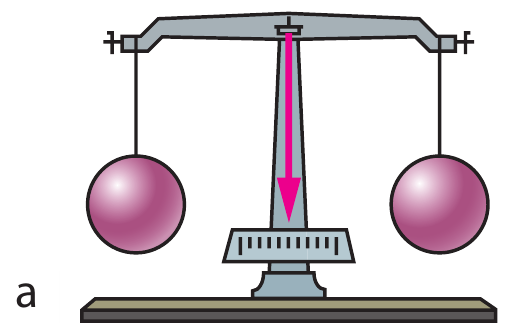 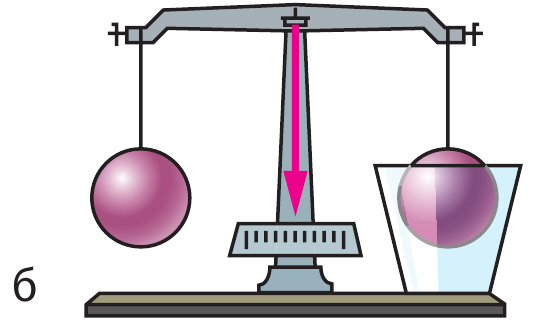 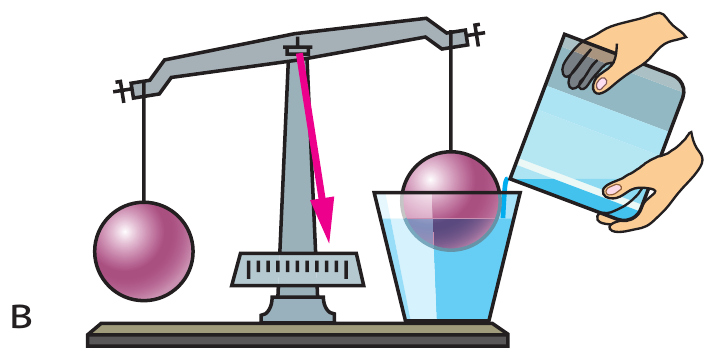 Звідки береться ця сила?Розглянемо занурений у рідину кубик.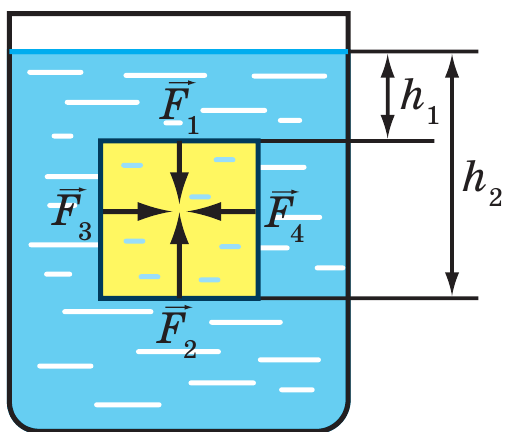 Сили гідростатичного тиску  і  протилежні за напрямком і рівні за значенням (площі бічних граней однакові, і грані розташовані на однаковій глибині). Такі сили зрівноважують одна одну. Вони не виштовхують брусок угору, а тільки стискають його з боків.Сили F1 і F2 не зрівноважують одна одну.S — площа граніНа тіло, занурене у рідину, діє виштовхувальна сила, напрямлена вертикально вгору. Її існування зумовлене різницею тисків на нижню і верхню грані тіла.2. Архімедова силаВиштовхувальну силу, яка діє на тіло в рідині  або в газі, називають також архімедовою силою.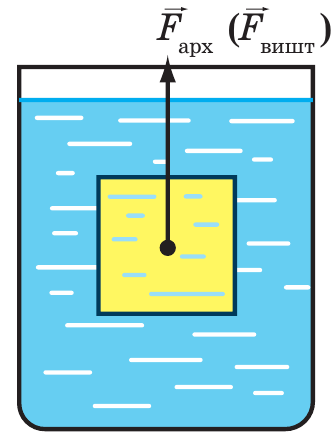  (висота кубика)  (маса рідини в об’ємі кубика)Архімедова сила дорівнює вазі рідини в об’ємі кубика:Закон Архімеда:На тіло, занурене в рідину або газ, діє виштовхувальна сила, яка дорівнює вазі рідини або газу в об'ємі зануреної частини тіла.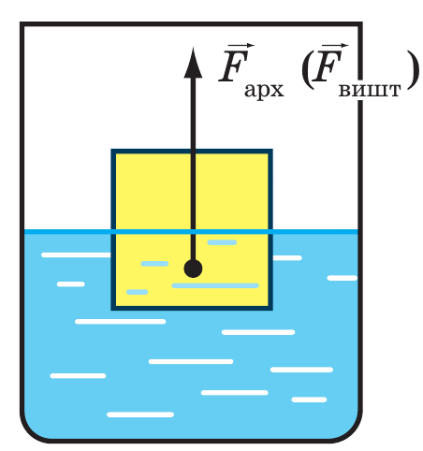 Архімедова сила прикладена до центра зануреної частини тіла і напрямлена вертикально вгору.Розв’язування задач1. Об’єм шматка заліза дорівнює 0,2 дм3. Визначте виштовхувальну силу, що діє на нього при повному зануренні у воду; у гас.2. На кулю, повністю занурену в бензин, діє архімедова сила 300 Н. Обчисліть об’єм кулі.3. Знайдіть архімедову силу, яка діє на суцільний сталевий брусок масою 3 кг, якщо він повністю занурений у воду і не торкається дна та стінок посудини.4. На тіло, що повністю занурене в гас, діє архімедова сила 4 Н. Яку густину має тіло, якщо його маса становить 900 г?5. Що покаже динамометр, якщо підвішене до нього тіло повністю занурити у воду? Маса тіла дорівнює 200 г, об’єм — 50 см3.Домашнє завданняВивчити § 38, № 257, 258, 259Дано:Розв’язання1) Тіло занурене у воду2) Тіло занурене у гас. Учням пропонується самостійно виконати обчислення, а потім перевіряється відповідь:	Fарх = 1,6 Н.Відповідь: для води Fарх = 2 Н; для гасу Fарх = 1,6 Н .Розв’язання1) Тіло занурене у воду2) Тіло занурене у гас. Учням пропонується самостійно виконати обчислення, а потім перевіряється відповідь:	Fарх = 1,6 Н.Відповідь: для води Fарх = 2 Н; для гасу Fарх = 1,6 Н .Дано:Розв’язанняВідповідь: Розв’язанняВідповідь: Дано:Розв’язанняВідповідь: Fарх = 4 Н.Розв’язанняВідповідь: Fарх = 4 Н.Дано:Розв’язанняВідповідь: Розв’язанняВідповідь: Дано:Розв’язанняВідповідь: Розв’язанняВідповідь: 